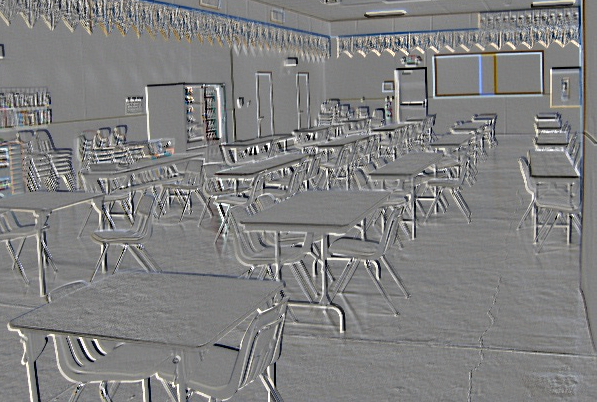 BEDAGGEREDA New PlayByLYNN CLAY BYRNEFeaturing:
AMARA JAMES AJA*, HENRY AYRES-BROWN*,
DRIA BROWN*, DARRYL CAMPBELL, KARLA GARCIA*,
LAAKAN McHARDY*, GRACE RAO*, MALIK REED*,
LEX SMITH, SEAN STOKES*,
STEVEN ROBERTSON*, MONICA WYCHE*

General Management
DTE MANAGEMENT

Casting by
MICHAEL CASSARA, CSA

Sound Design by
FREDERICK KENNEDY

Directed by
BENJAMIN VIERTEL
*Denotes member of Actors' Equity AssociationBEDAGGEREDA New PlayByLYNN CLAY BYRNEFeaturing:
AMARA JAMES AJA*, HENRY AYRES-BROWN*,
DRIA BROWN*, DARRYL CAMPBELL, KARLA GARCIA*,
LAAKAN McHARDY*, GRACE RAO*, MALIK REED*,
LEX SMITH, SEAN STOKES*,
STEVEN ROBERTSON*, MONICA WYCHE*

General Management
DTE MANAGEMENT

Casting by
MICHAEL CASSARA, CSA

Sound Design by
FREDERICK KENNEDY

Directed by
BENJAMIN VIERTEL
*Denotes member of Actors' Equity AssociationCAST (Alphabetical Order)Massud	AMARA JAMES AJA*McGee/Zeke	HENRY AYRES-BROWN*Kaley	DRIA BROWN*Mohawk	DARRYL CAMPBELLVisitor #1	KARLA GARCIA*Tisah	LAAKAN MCHARDY*Sorrell/Eve	GRACE RAO*Attis	MALIK REED*Chad/Officer Tabor	STEVEN ROBERTSON*Officer Maroni	LEX SMITHPrisoner Poet/BJ	SEAN STOKES*Arlene	MONICA WYCHE*LOCATION: County Jail, Upstate New YorkTIME: The PresentThis play will be performed without an intermission and will have a run time of approximately 90 minutes.STAFFSTAGE MANAGER	Emely Zepeda*ASSISTANT STAGE MANAGER	Bonnie McHeffey*GENERAL MANAGEMENT	DTE Management Services
      Ryan Conway, Robert E. Schneider, Andy LiebermanCASTING	Michael Cassara, CSAPRESS AGENT	Keith Sherman & Associates	                                                                          Scott KleinPRODUCTION ASSISTANTS	Rose Chersi, Donna OlsenGENERAL MANAGEMENT INTERN	Reanne BarrettSPECIAL THANKS:David Rothenberg, Lee and Gary Brown, Richard and Angela Clay, Peter and Katie Byrne, Rosemary and Bob Chersi, Barbara and Alan Mandelbaum, The Fortune Society, Doug Honorof, Ripley-Grier Studios*Denotes member of Actors’ Equity AssociationCAST (Alphabetical Order)Massud	AMARA JAMES AJA*McGee/Zeke	HENRY AYRES-BROWN*Kaley	DRIA BROWN*Mohawk	DARRYL CAMPBELLVisitor #1	KARLA GARCIA*Tisah	LAAKAN MCHARDY*Sorrell/Eve	GRACE RAO*Attis	MALIK REED*Chad/Officer Tabor	STEVEN ROBERTSON*Officer Maroni	LEX SMITHPrisoner Poet/BJ	SEAN STOKES*Arlene	MONICA WYCHE*LOCATION: County Jail, Upstate New YorkTIME: The PresentThis play will be performed without an intermission and will have a run time of approximately 90 minutes.STAFFSTAGE MANAGER	Emely Zepeda*ASSISTANT STAGE MANAGER	Bonnie McHeffey*GENERAL MANAGEMENT	DTE Management Services
      Ryan Conway, Robert E. Schneider, Andy LiebermanCASTING	Michael Cassara, CSAPRESS AGENT	Keith Sherman & Associates	                                                                          Scott KleinPRODUCTION ASSISTANTS	Rose Chersi, Donna OlsenGENERAL MANAGEMENT INTERN	Reanne BarrettSPECIAL THANKS:David Rothenberg, Lee and Gary Brown, Richard and Angela Clay, Peter and Katie Byrne, Rosemary and Bob Chersi, Barbara and Alan Mandelbaum, The Fortune Society, Doug Honorof, Ripley-Grier Studios*Denotes member of Actors’ Equity Association